Р А С П О Р Я Ж Е Н И Еот 01.10.2018   № 2832-рг. МайкопО выплате премии
Главы муниципального образования «Город Майкоп»
«Лучший работник системы образования»В соответствии с постановлением Администрации муниципального образования «Город Майкоп» от 28.09.2017 № 1154 «Об учреждении премии Главы муниципального образования «Город Майкоп» «Лучший работник системы образования», представлением Комиссии по представлению к награждению отраслевыми наградами работников системы образования муниципального образования «Город Майкоп» от 28.09.2018 № 3307:Выплатить премию «Лучший работник системы образования» в размере 11 500 рублей и вручить диплом:1) Валуевой Светлане Юрьевне, заведующей Муниципальным бюджетным дошкольным образовательным учреждением № 18 «Специальный коррекционный детский сад для воспитанников с ограниченными возможностями здоровья» за многолетнюю плодотворную деятельность в системе образования муниципального образования «Город Майкоп»;2) Желноваковой Инне Михайловне, учителю физики Муниципального бюджетного общеобразовательного учреждения «Майкопская гимназия № 5» за внедрение в образовательный процесс новых технологий, современных форм и методов организации и проведения занятий, контроля знаний;3) Ипатову Сергею Николаевичу, учителю истории и обществознания Муниципального бюджетного общеобразовательного учреждения «Средняя школа № 13» за успехи в организации и совершенствовании образовательного процесса;4) Петриенко Ольге Михайловне, учителю мировой художественной культуры Муниципального бюджетного общеобразовательного учреждения «Майкопская гимназия № 22» за многолетнюю плодотворную деятельность в системе образования муниципального образования «Город Майкоп»;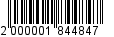 5) Юндиной Елене Михайловне, учителю химии Муниципального бюджетного общеобразовательного учреждения «Лицей № 34» за значительные достижения в сфере образования.Премию выплатить за счет бюджетных ассигнований, предусмотренных Комитету по образованию Администрации муниципального образования «Город Майкоп».Опубликовать настоящее распоряжение в газете «Майкопские новости» и разместить на официальном сайте Администрации муниципального образования «Город Майкоп».Распоряжение «О выплате премии Главы муниципального образования «Город Майкоп» «Лучший работник системы образования» вступает в силу со дня его подписания.Глава муниципального образования«Город Майкоп»	          А.Л. ГетмановАдминистрация муниципального 
образования «Город Майкоп»Республики Адыгея 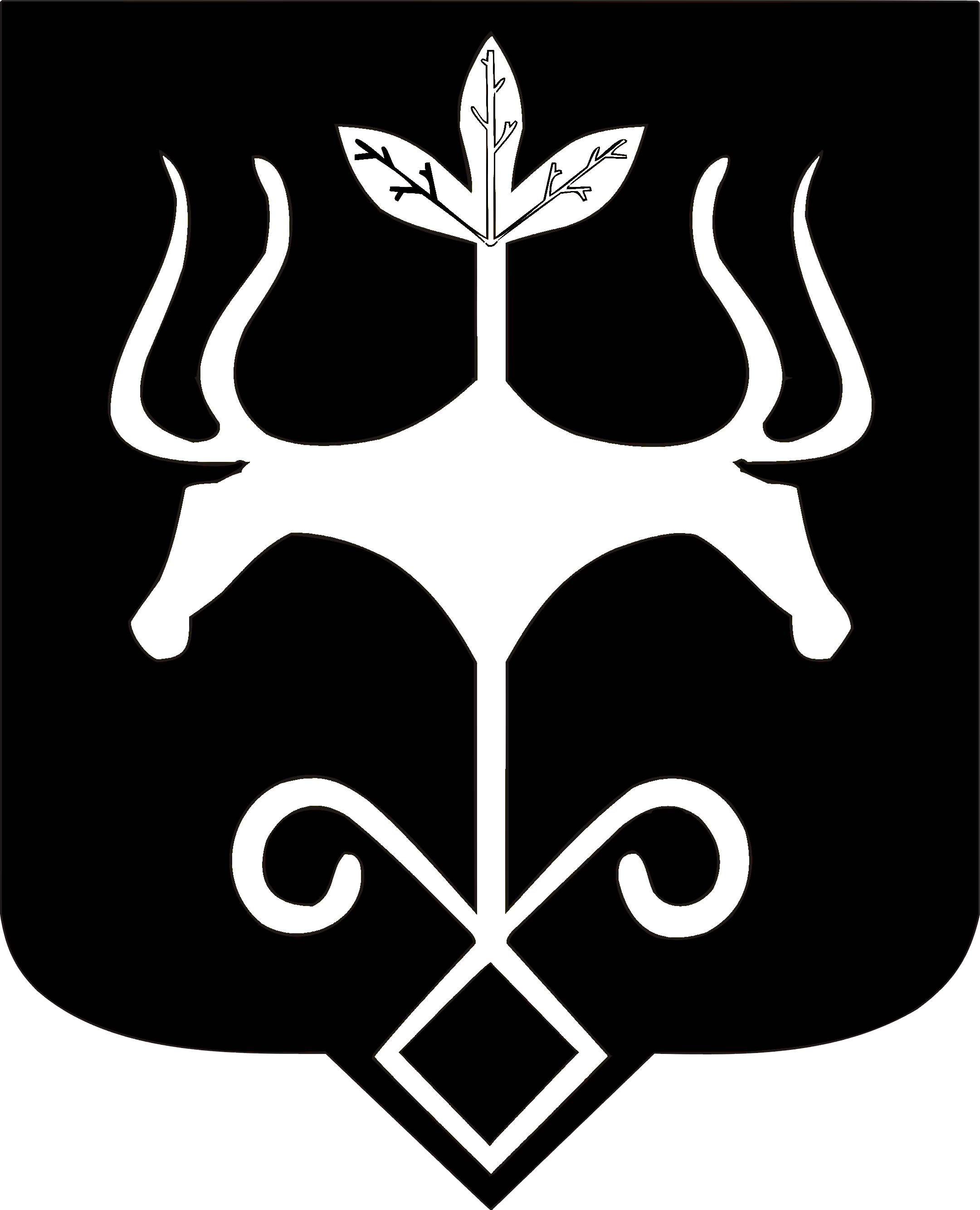 Адыгэ Республикэммуниципальнэ образованиеу 
«Къалэу Мыекъуапэ» и Администрацие